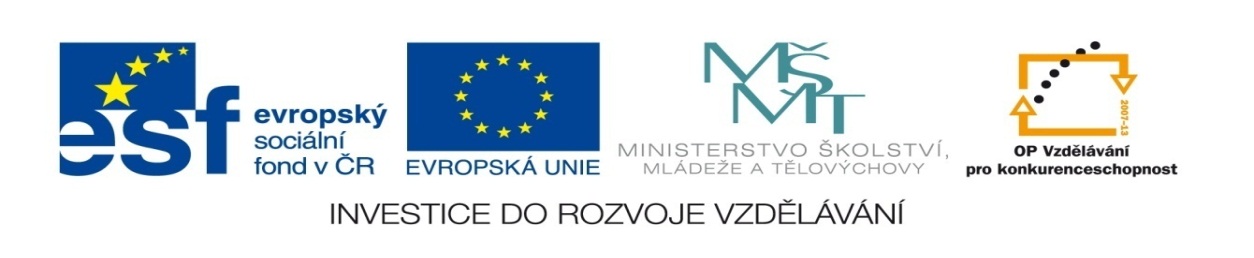 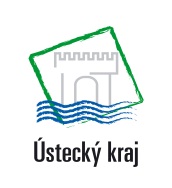 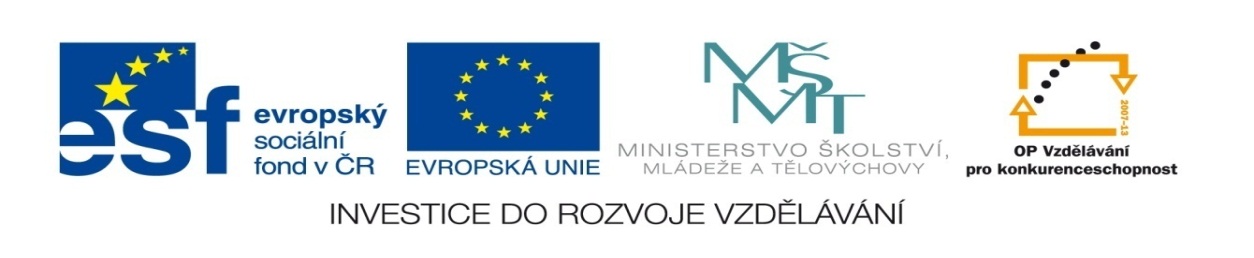 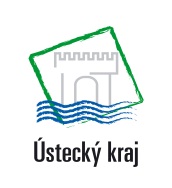 Střední škola řemesel a služeb,Děčín IV, Ruská 147, příspěvková organizaceNázev projektu: 	Rozvoj odborných kompetencí oboru fotografReg. č. projektu: 	CZ.1.07/3.2.06/02.0022Realizace projektu: 	od 01. 03. 2011 do 28. 02. 2014Smlouva o dílouzavřená podle zákona č. 513/1991 Sb. Obchodní zákoník v platném znění mezi smluvními stranamiI. Smluvní stranyPRODÁVAJÍCÍ:Obchodní jméno/název:	Sídlo:	IČ:	DIČ:	Zapsán v obchodním rejstříku:	Bankovní spojení:	Zastoupený:	(dále jen „prodávající“)KUPUJÍCÍ:Obchodní jméno/název:	Střední škola řemesel a služeb, Děčín IV,	Ruská 147, příspěvková organizaceSídlo:	Ruská 147, 405 02 Děčín IVIČ:	00556807DIČ:	Bankovní spojení:	Komerční banka, DěčínČíslo účtu:	26036431/0100Zastoupený:	Mgr. Milanem Soukupem, ředitelem školy(dále jen „kupující“)II. Předmět smlouvyPodkladem pro uzavření této smlouvy je nabídka zhotovitele předložená na základě výzvy na zakázku: „Vybavení fotografického ateliéru pro potřeby projektu.“Předmětem smlouvy je dodávka služby, vybavení fotografického ateliéru pro potřeby projektu. Zhotovitel se zavazuje realizovat dílo dle specifikace dané v zadávací dokumentaci objednatele a v souladu s předloženou nabídkou zhotovitele (příloha č. 1). Ke splnění služby dojde předáním předmětu plnění veřejné zakázky se všemi náležitostmi podle rozsahu zakázky dle nabídky na realizaci zakázky a na základě předávacího protokolu o předání a převzetí díla.Objednatel se za to zavazuje zaplatit zhotoviteli cenu podle čl. IV této smlouvy. III. Termín a způsob dodáníProdávající se zavazuje dodat kupujícímu předmět smlouvy nejpozději doMístem plnění je sídlo kupujícího. Osobou oprávněnou k převzetí předmětu smlouvy za kupujícího na základě protokolu o předání je Mgr. Milan Soukup.Prodávající je povinen elektronicky nebo telefonicky oznámit kupujícímu nejpozději 1 pracovní den předem, kdy bude předmět smlouvy nebo jeho část dodán/a.Pokud prodávající splní předmět této smlouvy před termínem plnění sjednaným v bodě III/1, je kupující povinen převzít předmět smlouvy i v nabídnutém zkráceném termínu plnění.Předání předmětu smlouvy nebo jeho části smluvními stranami bude provedeno formou předávacího protokolu, který bude obsahovat identifikaci smluvních stran, identifikaci předávaného díla a bude podepsaný oprávněným zástupcem kupujícího. Dílo bude prodávajícím předáno s veškerou související dokumentací, příslušenstvím a licenčními dokumenty, pokud takové existují.Nebezpečí škody na předmětu smlouvy nebo jeho části přechází na kupujícího okamžikem, kdy převezme předmět smlouvy nebo jeho část od prodávajícího dle III/4, nebo – jestliže tak neučiní včas – v době, kdy mu prodávající umožní nakládat s předmětem smlouvy nebo jeho částí a kupující poruší smlouvu tím, že předmět smlouvy nebo jeho část nepřevezme.Jednotlivé části díla zůstávají ve vlastnictví prodávajícího až do okamžiku úhrady celkové ceny zboží včetně celkové DPH kupujícím prodávajícímu. Po splnění této platební povinnosti kupujícího, tedy v den následující po dni, kdy kupující předloží svému peněžnímu ústavu proveditelný, krytý a neodvolatelný příkaz k úhradě celkové ceny plnění, přechází zboží do vlastnictví kupujícího. Prodávající se zavazuje dodat předmět smlouvy plně funkční, bez dalších dodatečných nákladů ze strany kupujícího.Prodávající se zavazuje uchovávat veškeré originály účetních dokladů a dalších dokumentů související s touto objednávkou do roku 2025, pokud český právní systém nestanovuje lhůtu delší.  Uvedené dokumenty a účetní doklady budou uchovány způsobem uvedeným v zákoně č. 563/1991 Sb., o účetnictví, ve znění pozdějších předpisů a v zákoně č. 499/2004 Sb., o archivnictví a spisové službě a o změně některých zákonů, v platném znění a dalšími platnými právními předpisy ČR.Prodávající je povinen v souladu se zákonem o finanční kontrole, nařízením Komise (ES) č. 438/2001, kterým se stanoví podrobná pravidla pro provádění nařízení Rady (ES) č. 1260/1999 ohledně řídících a kontrolních systémů pro pomoc poskytovanou v rámci strukturálních fondů, nařízením Rady (ES) č. 1260/1999 o obecných ustanoveních o strukturálních fondech a v souladu s dalšími právními předpisy ČR a právem ES umožnit výkon kontroly všech dokladů vztahujících se k realizaci výše uvedeného projektu. Těmito oprávněnými osobami jsou poskytovatel a jím pověřené osoby, územní finanční orgány, Ministerstvo práce a sociálních věcí, Ministerstvo financí, Nejvyšší kontrolní úřad, Evropská komise a Evropský účetní dvůr, případně další orgány oprávněné k výkonu kontroly. IV. Kupní cena a platební podmínkyCelková kupní cena bez DPH na předmět smlouvy byla smluvními stranami dohodnuta ve výši … Kč s celkovou výší DPH … Kč. Pak celková kupní cena včetně DPH představuje částku …. Způsob stanovení kupní ceny, její struktura a cenové specifikace jednotlivých položek předmětu smlouvy byly smluvní stranami odsouhlaseny v rámci příloh této smlouvy. Kupní cena zahrnuje veškeré náklady a zisk prodávajícího spojené s dodávkou předmětu této smlouvy (zejména dopravy na místo plnění a dalších poplatků).Sjednaná cena je kupní cenou nejvýše přípustnou a může být změněna, pouze pokud po podpisu smlouvy a před termínem dodání dojde ke změnám sazeb DPH.Obě strany jsou povinny změnu sjednané kupní ceny dohodnout písemnou formou dodatku ke smlouvě. Platební podmínky byly smluvními stranami dohodnuty následujícím způsobem:v den dodání díla kupujícímu a na základě podepsaného protokolu o předání odpovědným pracovníkem kupujícího, bude prodávajícím vystavena faktura – daňový doklad na daný předmět smlouvy ve výši celkové kupní ceny dle odstavce IV/1.doba splatnosti faktury vystavené oprávněně prodávajícím byla stanovena na 14 kalendářních dnů ode dne doručení faktury kupujícímu.v případě pochybností bude za datum doručení faktury kupujícímu považován třetí den následující po datu odeslání doporučeného dopisu s fakturou prodávajícím, tj. třetí den po datu uvedeném na podacím lístku prodávajícího, potvrzeném poštovním úřadem.faktury vystavené prodávajícím musí obsahovat náležitosti daňového dokladu podle zákona o DPH v platném znění, jinak je má kupující právo odmítnout a požadovat po prodávajícím opravu. Lhůta splatnosti doplněné či opravené faktury běží znovu ode dne jejího opětovného doručení kupujícímu. dnem uskutečnění zdanitelného plnění pro účely DPH je den dodávky díla, resp. poslední položky kupujícímu, tedy den potvrzení dodacího listu k dané části zboží zástupcem kupujícího. VI. Sankční ujednáníV případě prodlení kupujícího s úhradou oprávněně vystavené faktury může prodávající požadovat na kupujícím úhradu smluvní pokuty z prodlení ve výši 0,05% z kupní ceny bez DPH za každý den prodlení.V případě prokazatelně neoprávněné reklamace má prodávající právo požadovat na kupujícím úhradu prokazatelných nákladů na servisní služby, které mu vznikly ve spojení s neoprávněnou reklamací. VII. Závěrečná ujednáníSmlouva vzniká projevením souhlasu obou smluvních stran s celým jejím obsahem. Souhlas musí být písemný, řádně potvrzený a podepsaný oprávněným zástupcem smluvní strany, která jej projevila. Smlouva nabývá účinnosti a platnosti okamžikem jejího podpisu oběma smluvními stranami. Podpisem této smlouvy všechna předcházející ústní ujednání a ústní závazky ztrácejí platnost. Ukáže-li se po podpisu smlouvy některé její ustanovení jako neplatné, neztrácí smlouva jako celek platnost. Smluvní strany se zavazují dohodnout se na novém platném znění problémové části bez zbytečného odkladu. Měnit nebo doplňovat text smlouvy je možné pouze formou písemných dodatků ke smlouvě, přičemž za dodatek se považuje to, co je jako dodatek označeno, průběžně očíslováno, řádně potvrzeno a podepsáno oprávněnými zástupci smluvních stran. Pro platnost dodatku smlouvy se vyžaduje dohoda smluvních stran o celém jeho obsahu. Pokud tato smlouva nestanoví jinak, řídí se právní vztahy z ní vyplývající příslušnými ustanoveními zákona č. 513/1991 Sb., obchodní zákoník, ve znění pozdějších předpisů a dalšími obecně závaznými předpisy. Smlouva je vyhotovena ve dvou vyhotoveních. Jedno vyhotovení obdrží prodávající a jedno vyhotovení kupující. Smluvní strany prohlašují, že si tuto smlouvu a přílohy před jejím podpisem řádně přečetly, že byla uzavřena po vzájemném projednání podle jejich pravé a svobodné vůle, určitě, vážně a srozumitelně, nikoli v tísni za nápadně nevýhodných podmínek. Na důkaz toho připojují své podpisy. Přílohy: 1. Cenová specifikaceV Děčíně dne …………………………	…………………………….	…………………………….	Kupující	Prodávající